Multiples of 3:3-36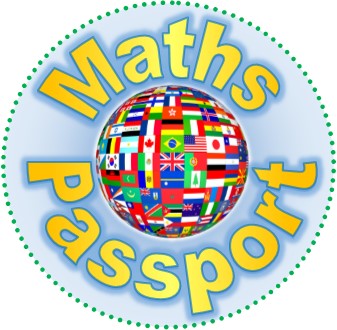 Multiples of 3:3-36Multiples of 3:3-36Multiples of 3:3-36Multiples of 3:3-36Multiples of 3:3-36Multiples of 3:3-36Multiples of 3:3-36Multiples of 3:3-36Multiples of 3:3-36Multiples of 3:3-36Multiples of 3:3-36369121518212427303336